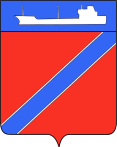 ПОСТАНОВЛЕНИЕАДМИНИСТРАЦИИ ТУАПСИНСКОГО ГОРОДСКОГО ПОСЕЛЕНИЯ               ТУАПСИНСКОГО РАЙОНА от  30.11.2017г.                                                                                      № 1757г. ТуапсеОб утверждении Порядка ведения реестра субъектов малого и среднего предпринимательства – получателей поддержки на территории Туапсинского городского поселения Туапсинского районаВ соответствии с Гражданским кодексом Российской Федерации, Федеральными законами от 06 октября 2003 года № 131-ФЗ «Об общих принципах организации местного самоуправления в Российской Федерации», Приказом Министерства экономического развития Российской Федерации от 31 мая 2017 года № 262 «Об утверждении порядка ведения реестров субъектов малого и среднего предпринимательства – получателей поддержки и требований к технологическим, программным, лингвистическим, правовым и организационным средствам обеспечения пользования указанными реестрами», положением «О порядке управления и распоряжения объектами муниципальной собственности Туапсинского городского поселения Туапсинского района», утвержденным решением  Совета  Туапсинского  городского поселения Туапсинского района от 03 сентября 2014 года  № 28.4, п о с т а н о в л я ю:1. Утвердить Порядок ведения реестра субъектов малого и среднего предпринимательства – получателей поддержки на территории Туапсинского городского поселения Туапсинского района (далее – порядок) согласно приложению № 1.2. Утвердить форму ведения реестра получателей поддержки, согласно приложению № 2.3. Отделу имущественных и земельных отношений (Винтер) разместить настоящее постановление на официальном сайте администрации Туапсинского городского поселения в информационно-телекоммуникационной сети «Интернет» www.admtuapse.ru в разделе для размещения информации для субъектов малого и среднего предпринимательства.4. Постановление администрации Туапсинского городского поселения Туапсинского района от 03 апреля 2009 года № 261 «О порядке формирования, утверждения и ведения Реестра субъектов малого и среднего предпринимательства Туапсинского городского поселения Туапсинского района – получателей муниципальной поддержки» признать утратившим силу.5. Сектору по документообороту управления делами администрации Туапсинского городского поселения (Кот) обнародовать настоящее постановление в установленном порядке. 6. Контроль за выполнением настоящего постановления возложить на заместителя главы администрации Туапсинского городского поселения Туапсинского района Е.М. Балантаеву.7. Постановление вступает в силу со дня его подписания.Глава Туапсинского городского поселения  Туапсинского района                                                                                   А.В. ЧеховПРИЛОЖЕНИЕ № 1к постановлению администрацииТуапсинского городского поселения Туапсинского районаот 30.11.2017 № 1757ПОРЯДОКведения реестра субъектов малого и среднего предпринимательства – получателей поддержки на территории Туапсинского городского поселения Туапсинского района1. Настоящий Порядок регулирует вопросы ведения реестра субъектов малого и среднего предпринимательства – получателей поддержки на территории Туапсинского городского поселения Туапсинского района (далее – реестр).2. Реестр получателей муниципальной поддержки – перечень юридических лиц, индивидуальных предпринимателей, получивших муниципальную поддержку на территории Туапсинского городского поселения Туапсинского района.3. Сведения о получателе поддержки, включаемые в реестр, образуют реестровую запись.4. Сведения, содержащиеся в реестре, являются открытыми для ознакомления с ними физических и юридических лиц и размещаются на официальном сайте администрации Туапсинского городского поселения Туапсинского района в информационно-телекоммуникационной сети «Интернет» www.admtuapse.ru в разделах сайта, обеспечивающих свободный доступ субъектов малого и среднего предпринимательства к ознакомлению с интересующей их информацией в области оказания имущественной и финансовой поддержки.5. Ведение реестра получателей имущественной поддержки возлагается на отдел имущественных и земельных отношений администрации Туапсинского городского поселения. В рамках своих полномочий отдел:1) осуществляет включение (исключение) в реестр сведений о получателях имущественной поддержки в течение 30 дней со дня принятия решения об оказании имущественной поддержки, или о прекращении оказания имущественной поддержки;2) в случае отсутствия у администрации Туапсинского городского поселения всех сведений о получателе имущественной поддержки, необходимых для включения в реестровую запись, либо выявления несоответствия в таких сведениях, отдел от лица администрации Туапсинского городского поселения посредством направления запроса получателю поддержки обеспечивает получение указанных сведений и внесение соответствующих записей в реестр, в пределах срока, установленного подпунктом 1) пункта 5 настоящего порядка;3) вносит изменения в реестровую запись о получателе поддержки в течение 10 рабочих дней со дня предоставления получателем поддержки информации об изменении сведений, содержащихся в реестре;4) опубликовывает реестр, а так же все изменения, вносимые в реестр, в соответствии с пунктом 4 настоящего порядка;5) осуществляет подготовку и выдачу справок о наличии или отсутствии в реестре сведений о получателе имущественной поддержки по запросу заинтересованного лица в течение двух дней с даты поступления такого запроса на рассмотрение в отдел.6. Ведение реестра получателей финансовой поддержки возлагается на отдел экономики администрации Туапсинского городского поселения. В рамках своих полномочий отдел:1) осуществляет включение (исключение) в реестр сведений о получателях финансовой поддержки в течение 30 дней со дня принятия решения об оказании финансовой поддержки, или о прекращении оказания финансовой поддержки;2) в случае отсутствия у администрации Туапсинского городского поселения всех сведений о получателе финансовой поддержки, необходимых для включения в реестровую запись, либо выявления несоответствия в таких сведениях, отдел от лица администрации Туапсинского городского поселения посредством направления запроса получателю поддержки обеспечивает получение указанных сведений и внесение соответствующих записей в реестр, в пределах срока, установленного подпунктом 1) пункта 6 настоящего порядка;3) вносит изменения в реестровую запись о получателе поддержки в течение 10 рабочих дней со дня предоставления получателем поддержки информации об изменении сведений, содержащихся в реестре;4) опубликовывает реестр, а так же все изменения, вносимые в реестр, в соответствии с пунктом 4 настоящего порядка;5) осуществляет подготовку и выдачу справок о наличии или отсутствии в реестре сведений о получателе финансовой поддержки по запросу заинтересованного лица в течение двух дней с даты поступления такого запроса на рассмотрение в отдел.7. Реестровая запись, содержащая сведения о получателе поддержки, исключается из реестра по истечении трех лет с даты окончания срока оказания поддержки на основании постановления администрации Туапсинского городского поселения.Начальник отдела имущественных и земельных отношений                                              М.А. ВинтерПРИЛОЖЕНИЕ № 2к постановлению администрацииТуапсинского городского поселения Туапсинского районаот 30.11.2017 № 1757Реестрсубъектов малого и среднего предпринимательства – получателей имущественной поддержки на территории Туапсинского городского поселения Туапсинского района--------------------------------<1> Указывается один из следующих видов поддержки применительно к соответствующей форме имущественной поддержки:1) предоставление во владение и (или) в пользование имущества, включая сведения о виде предоставляемого имущества (движимое, недвижимое), наименовании имущества в соответствии с кадастровой или технической документацией;2) возмездное отчуждение недвижимого имущества в собственность субъектов малого и среднего предпринимательства в соответствии с Федеральным законом от 22 июля 2008 г. N 159-ФЗ «Об особенностях отчуждения недвижимого имущества, находящегося в государственной собственности субъектов Российской Федерации или в муниципальной собственности и арендуемого субъектами малого и среднего предпринимательства, и о внесении изменений в отдельные законодательные акты Российской Федерации», включая сведения о виде предоставляемого имущества (движимое, недвижимое), наименовании имущества в соответствии с кадастровой или технической документацией;<2> Указывается  размер льготы по уплате арендной платы за весь предусмотренный договором срок аренды недвижимого или движимого имущества (в рублях как разница между арендной платой, определенной по результатам оценки рыночной стоимости объекта, проводимой в соответствии с законодательством, регулирующим оценочную деятельность в Российской Федерации, и арендной платой по договору, за весь срок аренды); <3> площадь переданного на праве аренды или безвозмездного пользования приобретаемого по договору купли-продажи недвижимого имущества (кв. м.);<4> количество переданного на праве аренды или безвозмездного пользования движимого имущества (ед.);<5> Указывается дата окончания оказания поддержки:- для поддержки, предоставляемой по соглашению (договору), в соответствии с предусмотренным таким соглашением (договором) сроком;В случае если поддержка оказана в день принятия решения о ее предоставлении, срок ее оказания совпадает с указанным днем.Начальник отдела имущественных и земельных отношений                                                                                                                          М.А. ВинтерПРИЛОЖЕНИЕ №3к постановлению администрацииТуапсинского городского поселения Туапсинского районаот 30.11.2017 № 1757Реестрсубъектов малого и среднего предпринимательства - получателей финансовой поддержки на территории Туапсинского городского поселения Туапсинского района--------------------------------<1>Указывается один из следующих видов поддержки применительно к соответствующей форме финансовой поддержки:предоставление субсидии на финансовое обеспечение затрат и (или) на возмещение понесенных затрат в связи с производством (реализацией) товаров, выполнением работ, оказанием услуг с указанием вида субсидируемых затрат (например, на уплату платежей по займам, кредитам, лизинговым платежам, оплату консультационных услуг); предоставление гарантии (поручительства), в том числе государственной или муниципальной гарантии; предоставление бюджетных инвестиций; предоставление займа;<2> Указываются:размер субсидии на финансовое обеспечение затрат и (или) на возмещение понесенных затрат в связи с производством (реализацией) товаров, выполнением работ, оказанием услуг (тыс. рублей); размер гарантии (поручительства) (тыс. рублей); размер бюджетных инвестиций (тыс. рублей); размер процентной ставки по займу (в процентах);<3> Указывается дата окончания оказания поддержки:- для поддержки, предоставляемой по соглашению (договору), в соответствии с предусмотренным таким соглашением (договором) сроком;- для остальных видов поддержки, если срок предусмотрен решением о предоставлении поддержки.В случае если поддержка оказана в день принятия решения о ее предоставлении, срок ее оказания совпадает с указанным днем.Начальник отдела экономики								                       			К.И.  НиколенкоНомер реестровой записи и дата включения сведений в реестрДата принятия решения о предоставлении или прекращении оказания поддержкиСведения о субъекте малого и среднего предпринимательства - получателей поддержкиСведения о субъекте малого и среднего предпринимательства - получателей поддержкиСведения о предоставленной поддержкеСведения о предоставленной поддержкеСведения о предоставленной поддержкеСведения о предоставленной поддержкеСведения о предоставленной поддержкеИнформация о нарушении порядка и условий предоставления поддержки (если имеется), в том числе о нецелевом использовании средств поддержкиНомер реестровой записи и дата включения сведений в реестрДата принятия решения о предоставлении или прекращении оказания поддержкиНаименование юридического лица или фамилия, имя и (при наличии) отчество индивидуального предпринимателяИдентификационный номер налогоплательщикаВид имущественной  поддержки <1>Размер поддержкиРазмер поддержкиРазмер поддержкиРазмер поддержкиИнформация о нарушении порядка и условий предоставления поддержки (если имеется), в том числе о нецелевом использовании средств поддержкиНомер реестровой записи и дата включения сведений в реестрДата принятия решения о предоставлении или прекращении оказания поддержкиНаименование юридического лица или фамилия, имя и (при наличии) отчество индивидуального предпринимателяИдентификационный номер налогоплательщикаВид имущественной  поддержки <1>Размер льготы по арендной плате, руб. <2>Площадь недвижимого имущества, кв.м.<3>Кол-во переданного имущества (ед.)<4>Срок оказания поддержки<5>Информация о нарушении порядка и условий предоставления поддержки (если имеется), в том числе о нецелевом использовании средств поддержки12345678910I. МикропредприятияI. МикропредприятияI. МикропредприятияI. МикропредприятияI. МикропредприятияI. МикропредприятияI. МикропредприятияI. МикропредприятияI. МикропредприятияI. МикропредприятияII. Субъекты малого предпринимательства (за исключением микропредприятий)II. Субъекты малого предпринимательства (за исключением микропредприятий)II. Субъекты малого предпринимательства (за исключением микропредприятий)II. Субъекты малого предпринимательства (за исключением микропредприятий)II. Субъекты малого предпринимательства (за исключением микропредприятий)II. Субъекты малого предпринимательства (за исключением микропредприятий)II. Субъекты малого предпринимательства (за исключением микропредприятий)II. Субъекты малого предпринимательства (за исключением микропредприятий)II. Субъекты малого предпринимательства (за исключением микропредприятий)II. Субъекты малого предпринимательства (за исключением микропредприятий)III. Субъекты среднего предпринимательстваIII. Субъекты среднего предпринимательстваIII. Субъекты среднего предпринимательстваIII. Субъекты среднего предпринимательстваIII. Субъекты среднего предпринимательстваIII. Субъекты среднего предпринимательстваIII. Субъекты среднего предпринимательстваIII. Субъекты среднего предпринимательстваIII. Субъекты среднего предпринимательстваIII. Субъекты среднего предпринимательстваНомер реестровой записи и дата включения сведений в реестрДата принятия решения о предоставлении или прекращении оказания поддержкиСведения о субъекте малого и среднего предпринимательства - получателей поддержкиСведения о субъекте малого и среднего предпринимательства - получателей поддержкиСведения о предоставленной поддержкеСведения о предоставленной поддержкеСведения о предоставленной поддержкеИнформация о нарушении порядка и условий предоставления поддержки (если имеется), в том числе о нецелевом использовании средств поддержкиНомер реестровой записи и дата включения сведений в реестрДата принятия решения о предоставлении или прекращении оказания поддержкинаименование юридического лица или фамилия, имя и (при наличии) отчество индивидуального предпринимателяидентификационный номер налогоплательщикаВид финансовой поддержки<1>размер поддержки<2>срок оказания поддержки <3>12345678I.МикропредприятияI.МикропредприятияI.МикропредприятияI.МикропредприятияI.МикропредприятияI.МикропредприятияI.МикропредприятияI.МикропредприятияII. Субъекты малого предпринимательства (за исключением микропредприятий)II. Субъекты малого предпринимательства (за исключением микропредприятий)II. Субъекты малого предпринимательства (за исключением микропредприятий)II. Субъекты малого предпринимательства (за исключением микропредприятий)II. Субъекты малого предпринимательства (за исключением микропредприятий)II. Субъекты малого предпринимательства (за исключением микропредприятий)II. Субъекты малого предпринимательства (за исключением микропредприятий)II. Субъекты малого предпринимательства (за исключением микропредприятий)III.Субъекты среднего предпринимательстваIII.Субъекты среднего предпринимательстваIII.Субъекты среднего предпринимательстваIII.Субъекты среднего предпринимательстваIII.Субъекты среднего предпринимательстваIII.Субъекты среднего предпринимательстваIII.Субъекты среднего предпринимательстваIII.Субъекты среднего предпринимательства